Cochwydden Sierra, sef Sequoiadendron giganteum, dros 40 metr o daldra yw’r goeden dalaf yn Ngheredigion. Sut mae dŵr yn cyrraedd o'r gwreiddiau i frig coeden fel hon? Trafodwch egwyddor fiolegol 'homeostasis', gan roi enghreifftiau.Disgrifiwch yr organynnau sydd i’w cael mewn celloedd. A ydych chi’n gwybod am unrhyw fathau o gelloedd sydd heb rai organynnau neilltuol. Dychmygwch hanes atom o garbon o safbwynt biocemegol, gan ddechrau mewn moleciwl CO2 atmospherig, a gorffen â CO2 a anadlir allan gan anifail. Yn ôl Richard Dawkins yn ei lyfr River Out of Eden (1995) “Mae cod peiriant y genynnau yn rhyfedd o debyg i gyfrifiadur.”  Eglurwch y cod hwn ac amlinellu sut mae’n gweithio. Dychmygwch eich bod yn feddyg a bod un o’ch cleifion yn dioddef o glefyd penodol o’ch dewis chi. Disgrifiwch natur y clefyd a’r driniaeth bosibl. Ysgrifennwch draethawd ar ‘Lipidau’, yn trafod rhai strwythurau, swyddogaethau a goblygiadau iechyd dietegol. Sut mae cyhyrau’n gweithio? Yn y gwanwyn a’r haf fe ddaw blodau i’r golwg - esboniwch adeileddau a swyddogaethau’r organau sydd ynddynt. Cymharwch ymaddasiadau sydd gan wahanol fathau o anifeiliaid ar gyfer cymryd ocsigen i’r corff. Ysgrifennwch draethawd yn ystyried ‘Dŵr fel Moleciwl Biolegol’. Pa amddiffynfeydd naturiol sydd gennym yn erbyn heintiau? PARHAD AR Y DUDALEN NESAF Rhowch rai enghreifftiau o bolysacaridau ym myd natur, ac amlinellu’r mathau o adeileddau sydd iddynt. Ysgrifennwch draethawd ar (unrhyw agwedd ar) ‘Ysgerbydau’. Dychmygwch eich bod yn yr adran 'Ffrwythau a Llysiau' mewn archfarchnad. Dewiswch rai   eitemau a’u disgrifio mewn termau biolegol. Disgrifiwch agweddau biolegol ‘mislif’ menywod. Disgrifiwch sut y mae gwaed yn cylchredeg trwy'r corff dynol. Disgrifiwch rai systemau ffisiolegol sy’n dangos gweithgarwch uwch na’r cyffredin wrth wneud chwaraeon. DIWEDD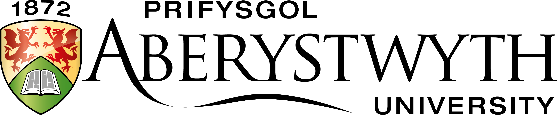 Arholiad MynediadMawrth 2022BIOLEG 1: Moleciwlau i OrganauAmser: 1.5 awr (90 munud)Atebwch DRI chwestiwnBIOLEG 1: Moleciwlau i OrganauAmser: 1.5 awr (90 munud)Atebwch DRI chwestiwn